ҠАРАР                                                                                                    ПОСТАНОВЛЕНИЕ 11 август  2015й.                                                     №32                       11 августа   2015г.О внесении дополнений в постановление Администрации сельского поселения Каинлыковский сельсовет муниципального района Бураевский район Республики Башкортостан от 30 декабря 2014г. № 36 «О порядке администрирования доходов бюджета сельского поселения Каинлыковский сельсовет муниципального района Бураевский район Республики Башкортостан»       В соответствии с приказом Министерства финансов Российской Федерации от 01 июля 2013 года № 65н «Об утверждении Указаний о порядке применения бюджетной классификации Российской Федерации на 2015 год и на плановый период 2016 и 2017 годов» и руководствуясь ч.6 ст.43 Федерального закона Российской Федерации № 131-ФЗ от 06.10.2003г «Об общих принципах организации местного самоуправления в Российской Федерации», постановляю:      1. Дополнить приложение № 1 к Порядку администрирования доходов бюджета сельского поселения Каинлыковский сельсовет муниципального района Бураевский район Республики Башкортостан к постановлению Администрации сельского поселения Каинлыковский сельсовет муниципального района Бураевский район Республики Башкортостан от  30 декабря 2014г. № 36 «О порядке администрирования доходов бюджета сельского поселения Каинлыковский сельсовет муниципального района Бураевский район Республики Башкортостан» следующим кодом бюджетной классификации:      2. Контроль за исполнением настоящего постановления оставляю за собой.Глава сельского поселенияКаинлыковский сельсовет                                                                                    М.М.ФазлыевБАШҠОРТОСТАН РЕСПУБЛИКАҺЫБОРАЙ  РАЙОНЫМУНИЦИПАЛЬ РАЙОНЫНЫҢҠАЙЫНЛЫҠ АУЫЛ СОВЕТЫАУЫЛ БИЛӘМӘҺЕХАКИМИӘТЕ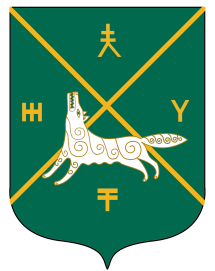 РЕСПУБЛИКА БАШКОРТОСТАНАДМИНИСТРАЦИЯСЕЛЬСКОГО ПОСЕЛЕНИЯКАИНЛЫКОВСКИЙ СЕЛЬСОВЕТ МУНИЦИПАЛЬНОГО РАЙОНАБУРАЕВСКИЙ РАЙОН791 2 02 02999 10 7101 151Прочие субсидии бюджетам сельских поселений (субсидии на софинансирование расходных обязательств)Бухгалтерия